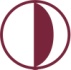 ACKNOWLEDGEMENTSProin aliquet eros odio, nec vestibulum orci tristique eget. Nullam lacinia mi diam, et mollis mi auctor non. Maecenas euismod justo eleifend vestibulum pharetra. Donec semper id nisi eu congue Interdum et malesuada fames ac ante ipsum primis in faucibus. ABSTRACTTHESIS TITLESed laoreet dapibus orci, eu pulvinar erat feugiat ut. Duis suscipit quam pulvinar, aliquam est sit amet, dignissim arcu. Integer ornare ultrices ante sit amet elementum. Sed et justo nunc. Quisque fringilla vitae mauris quis dapibus. Aliquam vitae porta velit, quis aliquet massa. Pellentesque habitant morbi tristique senectus et netus et malesuada fames ac turpis egestas. Nulla eget pulvinar lacus. Proin aliquet eros odio, nec vestibulum orci tristique eget. Nullam lacinia mi diam, et mollis mi auctor non. Maecenas euismod justo eleifend vestibulum pharetra. Donec semper id nisi eu congue Interdum et malesuada fames ac ante ipsum primis in faucibus. Morbi in leo viverra, posuere nibh nec, porta libero. Nunc hendrerit, velit in hendrerit cursus, ligula lorem commodo urna, a finibus ipsum felis et est. Keywords(5-8 words): Consectetur adipiscing, elit, Sed do eiusmod, İncididunt Labore aliqua.ÖZ TEZİN BAŞLIĞI Sed laoreet dapibus orci, eu pulvinar erat feugiat ut. Duis suscipit quam pulvinar, aliquam est sit amet, dignissim arcu. Integer ornare ultrices ante sit amet elementum. Sed et justo nunc. Quisque fringilla vitae mauris quis dapibus. Aliquam vitae porta velit, quis aliquet massa. Pellentesque habitant morbi tristique senectus et netus et malesuada fames ac turpis egestas. Nulla eget pulvinar lacus. Proin aliquet eros odio, nec vestibulum orci tristique eget. Nullam lacinia mi diam, et mollis mi auctor non. Maecenas euismod justo eleifend vestibulum pharetra. Donec semper id nisi eu congue Interdum et malesuada fames ac ante ipsum primis in faucibus. Morbi in leo viverra, posuere nibh nec, porta libero. Nunc hendrerit, velit in hendrerit cursus, ligula lorem commodo urna, a finibus ipsum felis et est. Anahtar Kelimeler: Consectetur adipiscing, elit, Sed do eiusmod, İncididunt Labore aliqua.Note: ÖZ ; is an abstract written in TurkishTEZİN BAŞLIĞI; is Thesis title and have to be written in EnglishAnahtar Kelimeler; keywords; translate to TurkishTABLE OF CONTENTSACCEPTANCE/ APPROVAL	DECLARATIONDEDICATIONACKNOWLEDGEMENTSABSTRACTÖZCONTENTSLIST OF IMAGESLIST OF TABLESLIST OF FIGURESABBREVATIONSINTRODUCTIONCHAPTER 1MAIN TITLE1.1 Level one heading1.1.1 Level two heading1.1.1.1 Level three headingRESULTSCONCLUSIONREFERENCESAPPENDIXBIOGRAPHYPLAGIARISM REPORTETHICS COMMITEE APPROVALLIST OF IMAGES/ TABLES/ FIGURESABBREVATIONSINTRODUCTIONSed laoreet dapibus orci, eu pulvinar erat feugiat ut. Duis suscipit quam pulvinar, aliquam est sit amet, dignissim arcu. Integer ornare ultrices ante sit amet elementum. Sed et justo nunc. Quisque fringilla vitae mauris quis dapibus. Aliquam vitae porta velit, quis aliquet massa. Pellentesque habitant morbi tristique senectus et netus et malesuada fames ac turpis egestas. Nulla eget pulvinar lacus. Lorem ipsum dolor sit amet, consectetur adipiscing elit, sed do eiusmod tempor incididunt ut labore et dolore magna aliqua. Ut enim ad minim veniam, quis nostrud exercitation ullamco laboris nisi ut aliquip ex ea commodo consequat. CHAPTER 1  (give 5 line spaces with 1,5 line spacing)MAIN TITLE OF THE CHAPTERSed laoreet dapibus orci, eu pulvinar erat feugiat ut. Duis suscipit quam pulvinar, aliquam est sit amet, dignissim arcu. Integer ornare ultrices ante sit amet elementum. Sed et justo nunc. Quisque fringilla vitae mauris quis dapibus. Aliquam vitae porta velit, quis aliquet massa. Pellentesque habitant morbi tristique senectus et netus et malesuada fames ac turpis egestas. Nulla eget pulvinar lacus. Lorem ipsum dolor sit amet, consectetur adipiscing elit, sed do eiusmod tempor incididunt ut labore et dolore magna aliqua. Ut enim ad minim veniam, quis nostrud exercitation ullamco laboris nisi ut aliquip ex ea commodo consequat. 1.1 Level One HeadingProin aliquet eros odio, nec vestibulum orci tristique eget. Nullam lacinia mi diam, et mollis mi auctor non. Maecenas euismod justo eleifend vestibulum pharetra. Donec semper id nisi eu congue Interdum et malesuada fames ac ante ipsum primis in faucibus. Morbi in leo viverra, posuere nibh nec, porta libero. Nunc hendrerit, velit in hendrerit cursus, ligula lorem commodo urna, a finibus ipsum felis et est. Duis aute irure dolor in reprehenderit in voluptate velit esse cillum dolore eu fugiat nulla pariatur. Excepteur sint occaecat cupidatat non proident, sunt in culpa qui officia deserunt mollit anim id est laborum.1.1.1 Level Two HeadingQuisque auctor tellus et neque facilisis, eget aliquam purus pellentesque. Duis erat lorem, pellentesque non ex eget, consequat posuere mauris. Nunc eu leo et augue tincidunt tincidunt.  Proin maximus velit sed eleifend euismod. Praesent vitae neque at sem gravida laoreet. Nulla eu nibh eget urna interdum malesuada. Maecenas in luctus purus. In vel suscipit ligula. Aliquam interdum nec lorem sit amet efficitur.Duis aute irure dolor in reprehenderit in voluptate velit esse cillum dolore eu fugiat nulla pariatur. Excepteur sint occaecat cupidatat non proident, sunt in culpa qui officia deserunt mollit anim id est laborum.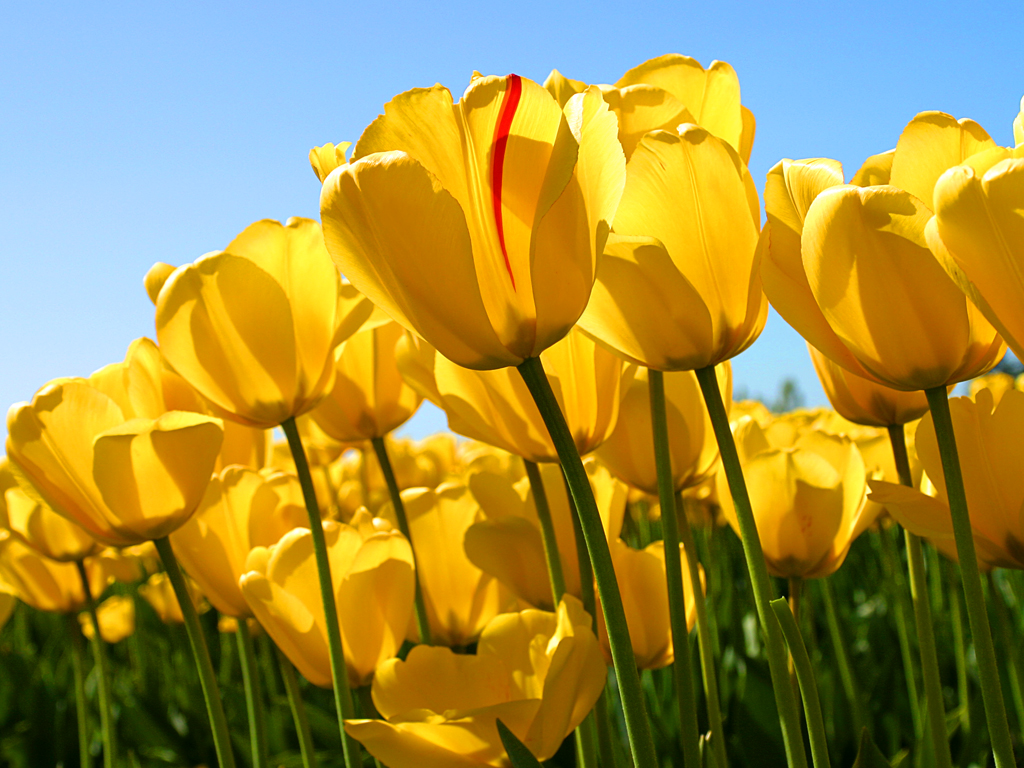 Image 1:title of the image.(source of the image)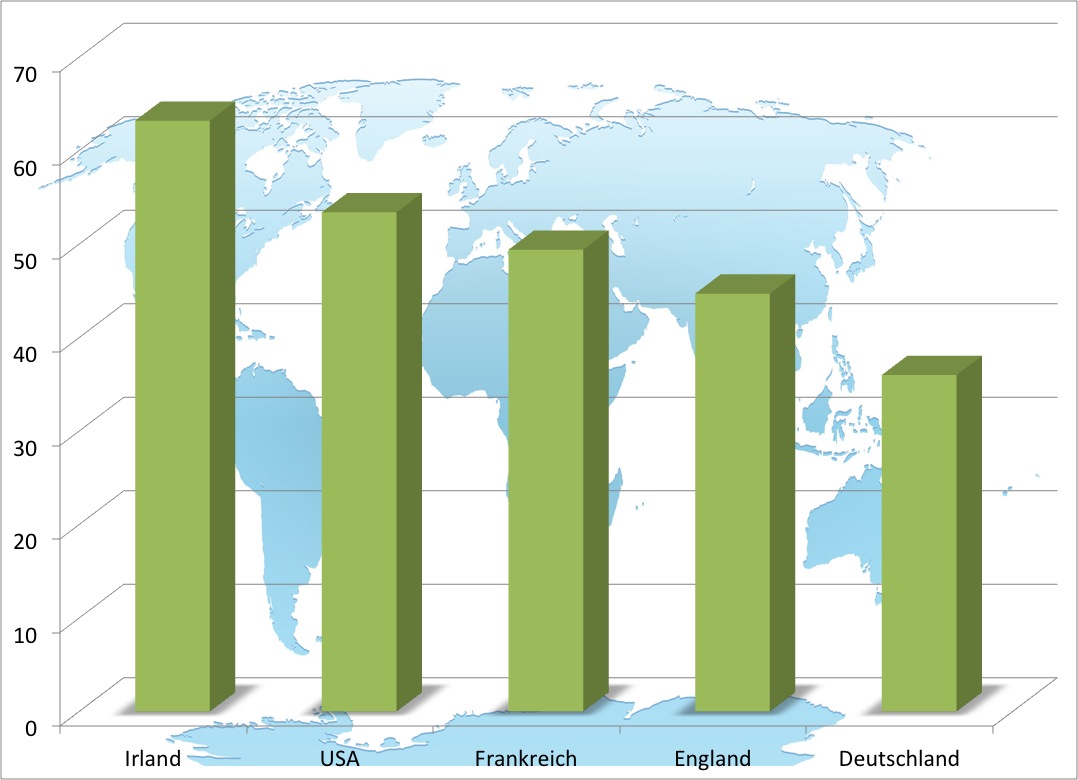 Figure 1: Title of the Figure(source of the figure)1.1.1.1. Level Three HeadingQuisque auctor tellus et neque facilisis, eget aliquam purus pellentesque. Duis erat lorem, pellentesque non ex eget, consequat posuere mauris. Nunc eu leo et augue tincidunt tincidunt.  Proin maximus velit sed eleifend euismod. Praesent vitae neque at sem gravida laoreet. Nulla eu nibh eget urna interdum malesuada. Maecenas in luctus purus. In vel suscipit ligula. Aliquam interdum nec lorem sit amet efficitur.Duis aute irure dolor in reprehenderit in voluptate velit esse cillum dolore eu fugiat nulla pariatur. Excepteur sint occaecat cupidatat non proident, sunt in culpa qui officia deserunt mollit anim id est laborum.RESULTSProin aliquet eros odio, nec vestibulum orci tristique eget. Nullam lacinia mi diam, et mollis mi auctor non. Maecenas euismod justo eleifend vestibulum pharetra. Donec semper id nisi eu congue Interdum et malesuada fames ac ante ipsum primis in faucibus. Morbi in leo viverra, posuere nibh nec, porta libero. Nunc hendrerit, velit in hendrerit cursus, ligula lorem commodo urna, a finibus ipsum felis et est. Duis aute irure dolor in reprehenderit in voluptate velit esse cillum dolore eu fugiat nulla pariatur. Excepteur sint occaecat cupidatat non proident, sunt in culpa qui officia deserunt mollit anim id est laborum.CONCLUSIONREFERENCES (see:  www.apastyle.org)APPENDIXBIOGRAPHY (optional)PLAGIARISM REPORTETHICS COMMITEE APPROVAL